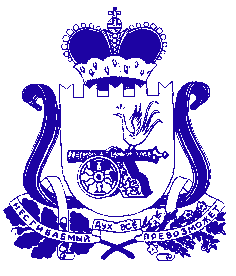 АДМИНИСТРАЦИЯ МУНИЦИПАЛЬНОГО ОБРАЗОВАНИЯ«ДЕМИДОВСКИЙ РАЙОН» СМОЛЕНСКОЙ ОБЛАСТИРАСПОРЯЖЕНИЕот 11.06.2024 № 125-р1. Внести в График проведения проверки готовности теплоснабжающих, теплосетевых организаций и потребителей тепловой энергии к отопительному периоду 2024 – 2025 г.г. муниципального образования «Демидовский район» Смоленской области, утвержденный распоряжением Администрации муниципального образования «Демидовский район» Смоленской области                         от 22.05.2024 № 109-р «О комиссии по проверке готовности теплоснабжающих, теплосетевых организаций и потребителей тепловой энергии к отопительному периоду 2024-2025 г.г. на территории муниципального образования «Демидовский район» Смоленской области» изменения, изложив его в новой редакции согласно приложению.	2. Разместить настоящее распоряжение на официальном сайте Администрации муниципального образования «Демидовский район» Смоленской области в информационно-телекоммуникационной сети «Интернет».	3. Контроль за исполнением настоящего распоряжения оставляю за собой.Глава муниципального образования «Демидовский район» Смоленской области 				        А.Ф. Семенов	                                                            		Приложение к распоряжению Администрации муниципального 	образования «Демидовский район» 								Смоленской области 								от 11.06.2024 № 125-р График проведения проверки готовности теплоснабжающих, теплосетевых организаций и потребителей тепловой энергии к отопительному периоду 2024-2025 г.г. муниципального образования «Демидовский район» Смоленской области№№п/пНаименование организации, подлежащие проверкеСроки проведения проверкиДокументы, проверяемые в ходе проверки1234Потребители тепловой энергииПотребители тепловой энергииПотребители тепловой энергииПотребители тепловой энергии1МБОУ СШ № . Демидова26.08.2024 г.В соответствии с требованиями по готовности к отопительному периоду 2024-2025 г.г. для потребителей тепловой энергии2МБОУ СШ № . Демидова26.08.2024 г.В соответствии с требованиями по готовности к отопительному периоду 2024-2025 г.г. для потребителей тепловой энергии3МБОУ Дубровская СШ26.08.2024 г.В соответствии с требованиями по готовности к отопительному периоду 2024-2025 г.г. для потребителей тепловой энергии4МБДОУ детский сад № 2 «Сказка» г. Демидова27.08.2024 г.В соответствии с требованиями по готовности к отопительному периоду 2024-2025 г.г. для потребителей тепловой энергии5МБДОУ детский сад № 3 «Одуванчик» г. Демидова27.08.2024 г.В соответствии с требованиями по готовности к отопительному периоду 2024-2025 г.г. для потребителей тепловой энергии6МБУК «ЦКС» муниципального образования «Демидовский район» Смоленской области Демидовский Дом культуры27.08.2024 г.В соответствии с требованиями по готовности к отопительному периоду 2024-2025 г.г. для потребителей тепловой энергии7ОГБУЗ «Демидовская ЦРБ» 28.08.2024 г.В соответствии с требованиями по готовности к отопительному периоду 2024-2025 г.г. для потребителей тепловой энергии8СОГБПОУ «Техникум отраслевых технологий» (г. Демидов, ул. Хренова и ул. Советская)28.08.2024 г.В соответствии с требованиями по готовности к отопительному периоду 2024-2025 г.г. для потребителей тепловой энергии9СОГБОУ «Демидовская школа-интернат»28.08.2024 г.В соответствии с требованиями по готовности к отопительному периоду 2024-2025 г.г. для потребителей тепловой энергии10ТСЖ «Курортник»29.08.2024 г.В соответствии с требованиями по готовности к отопительному периоду 2024-2025 г.г. для потребителей тепловой энергииТеплоснабжающие организацииТеплоснабжающие организацииТеплоснабжающие организацииТеплоснабжающие организации1ООО «Тепло людям. Смоленск»29.08.2024 г.В соответствии с требованиями по готовности к отопительному периоду 2024-2025 г.г. для теплоснабжающих организаций2ООО «ОТЭН»29.08.2024 г.В соответствии с требованиями по готовности к отопительному периоду 2024-2025 г.г. для теплоснабжающих организаций3ОГУЭПП «Смоленскоблкоммунэнерго»30.08.2024 г.В соответствии с требованиями по готовности к отопительному периоду 2024-2025 г.г. для теплоснабжающих организаций4ООО «Газтеплосервис»30.08.2024 г.В соответствии с требованиями по готовности к отопительному периоду 2024-2025 г.г. для теплоснабжающих организаций5ООО «Технострой»30.08.2024 г.В соответствии с требованиями по готовности к отопительному периоду 2024-2025 г.г. для теплоснабжающих организаций